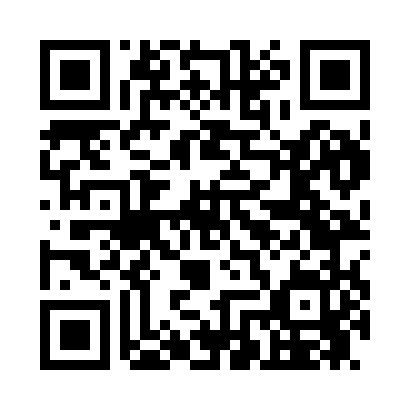 Prayer times for Youmans Corner, New York, USAWed 1 May 2024 - Fri 31 May 2024High Latitude Method: Angle Based RulePrayer Calculation Method: Islamic Society of North AmericaAsar Calculation Method: ShafiPrayer times provided by https://www.salahtimes.comDateDayFajrSunriseDhuhrAsrMaghribIsha1Wed4:275:5512:584:528:019:302Thu4:255:5412:584:528:029:323Fri4:235:5312:584:528:049:334Sat4:225:5112:584:538:059:355Sun4:205:5012:584:538:069:366Mon4:185:4912:584:538:079:387Tue4:175:4812:584:548:089:398Wed4:155:4712:574:548:099:419Thu4:135:4512:574:548:109:4210Fri4:125:4412:574:558:119:4411Sat4:105:4312:574:558:129:4512Sun4:095:4212:574:558:139:4713Mon4:075:4112:574:558:149:4814Tue4:065:4012:574:568:159:5015Wed4:045:3912:574:568:169:5116Thu4:035:3812:574:568:179:5317Fri4:015:3712:574:578:189:5418Sat4:005:3612:584:578:199:5619Sun3:595:3512:584:578:209:5720Mon3:575:3412:584:588:219:5921Tue3:565:3312:584:588:2210:0022Wed3:555:3312:584:588:2310:0123Thu3:545:3212:584:598:2410:0324Fri3:525:3112:584:598:2510:0425Sat3:515:3012:584:598:2610:0526Sun3:505:3012:585:008:2710:0727Mon3:495:2912:585:008:2810:0828Tue3:485:2812:585:008:2910:0929Wed3:475:2812:595:018:3010:1030Thu3:465:2712:595:018:3010:1231Fri3:455:2712:595:018:3110:13